Městský  dům dětí a mládeže Úvaly
V.Nováka 372,  250 82 Úvaly
e-mail: mddmuvaly@seznam.cz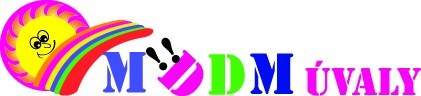 Střednědobý rozpočtový výhled  na rok 2019Střednědobý rozpočtový výhled na rok 2020 																													                                                                                                    ředitelka MDDM Úvaly Předpokládané příjmy od zřizovatele  435 000 Předpokládané vlastní příjmy – zápisné, vstupné 700 000Předpokládané příjmy celkem 1 135 000Předpokládané výdaje  celkem(Mohou být vyšší v případě pronájmu prostor na náměstí )1 135 500Předpokl. příjmy ze státního rozpočtu na mzdy 3 900 000Předpokládané výdaje ze státního rozpočtu na mzdy 3 900 000Předpokládané příjmy od zřizovatele550 000Předpokládané vlastní příjmy Zápisné, vstupné850 000Předpokládané příjmy celkem 1400 000Předpokládané výdaje 1 400 000Předpokládané příjmy ze státního rozpočtu na mzdy 4 000 000Předpokládané výdaje ze státního rozpočtu na mzdy 4 000 000